Jensen et al. Attracting diverse students to field experiences requires adequate pay, flexibility, and inclusionSUPPLEMENTAL INFORMATIONFigures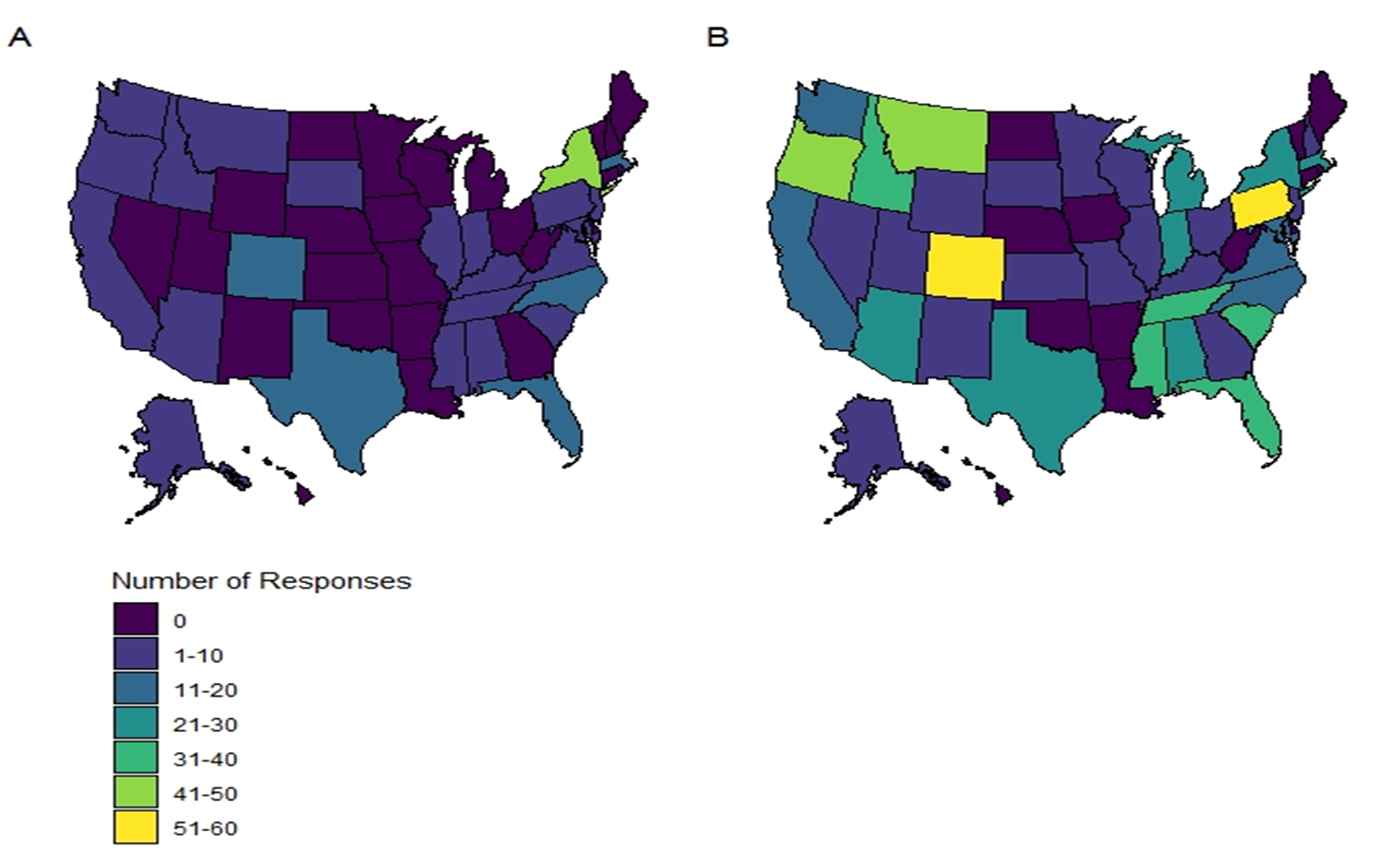 Supplemental Figure 1: Responses to the question: “In which state do you attend school?” from (A) non-white respondents and (B) white respondents.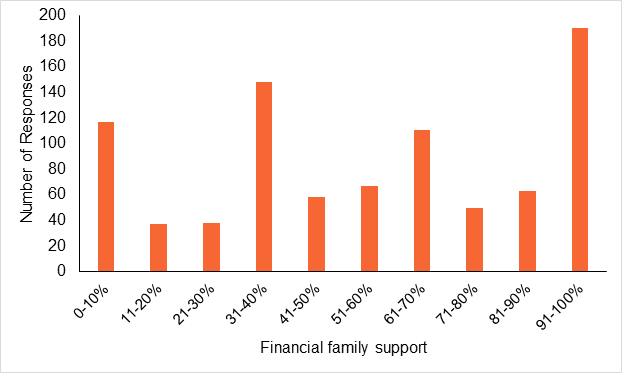 Supplemental Figure 2: An additive index of family support combining answers to the questions: “What percentage of your tuition is covered by your family?”, “what percentage of your total insurance costs (e.g., health, life, car, combined) are covered by your family?”, and “what percentage of your rent and utilities are covered by your family?”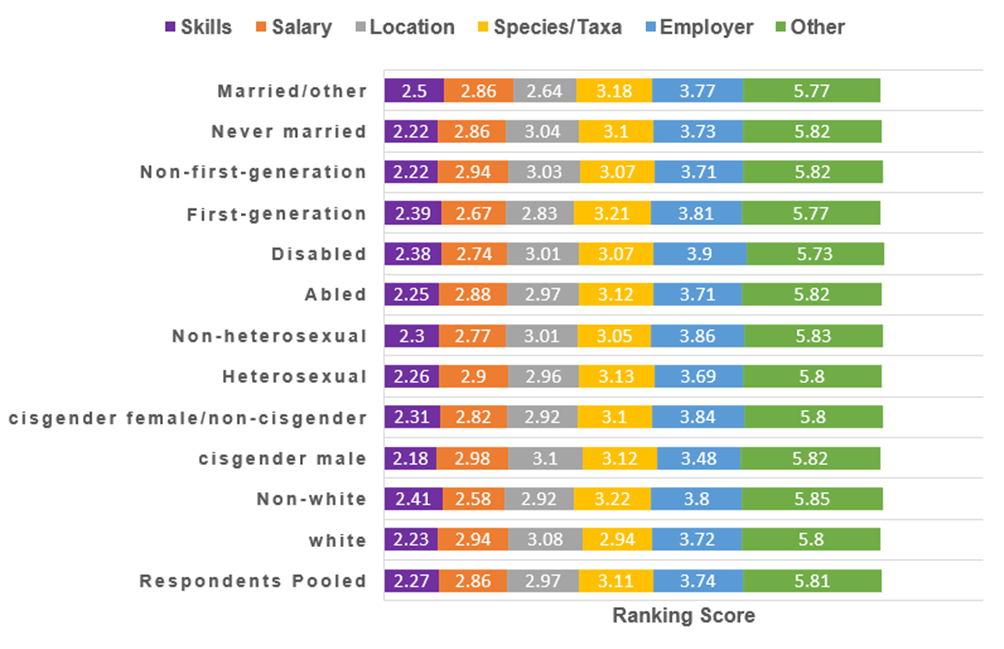 Supplemental Figure 3:  Average ranking for different internship factors for all respondents and race/ethnicity, gender, sexuality, disability, first-generation status, and marital status. A lower number indicates a higher average ranking.TablesSupplemental Table 1: Socio-demographic variables of interestSupplemental Table 2: Respondent representation from various demographic groups and variation in average reported needed pay across demographic groups. Total respondents = 879.Supplemental Table 3: Responses to the question: “What is your major?”Supplemental Table 4: Responses to the question: “What is your undergraduate status as of October 2019 based on completed credits?”Supplemental Table 5: Results from the Wave Analysis. We tested for significant differences for 13 variables between the first 50 respondents from the first wave and the last 50 responses from the last wave. “D.f.” = Degrees of freedom.Supplemental Table 6: Respondent agreement with the statement: “my level of income has been a barrier in my academic career” by race/ethnicity, gender, sexuality, disability, first-generation status, and marital status. *indicates the majority response within each demographic.Supplemental Table 7: Summary results from respondents who selected a response for “Is your preferred internship location:”. Options were a) close to important family members (which may or may not be where you currently attend school), b) close to the place you currently attend school, c) international location, or d) other US location (no priority for internships near school or family). Select demographic groups are shown here because at least one of the proportions for a certain location differs by at least 5%.   Supplemental Table 8: Average pay from 849 positions posted on Environmental and Natural Resources job boards from March 18 – April 8, 2019. Supplemental Table 10: Summary of housing and work vehicle benefits from 849 positions posted on Environmental and Natural Resources job boards from March 18 – April 8, 2019.Supplemental Table 11: Average pay from 849 positions posted on Environmental and Natural Resources job boards from March 18 – April 8, 2019 by whether or not a BS was required or preferred. Supplemental Table 12: Summary of average needed pay for pooled respondents, non-whites, cisgender females/non-cisgender, and $10,000-$19,999 earning respondents. Non-white and $10,000-$19,999 earning respondents needed more than the average respondent, while cisgender females/non-cisgender needed less than the average respondent.Appendix 1 – SurveyUndergraduate Internships in Wildlife & Conservation SurveyQ01 Internship:  For the purposes of our study, we define an internship as a type of work experience for entry-level job-seekers wherein the intern (typically a student) works in their field of study/interest, either during a semester or over the summer. Compensation for the intern may include pay and may also include housing and/or a work vehicle. Per our definition, have you ever participated in an internship? (Select Yes or No)o Yeso NoQ02 Do you intend to apply for an internship in the next 3 years? (Select one)o Definitely Noto Probably noto Possiblyo Probablyo Very Probablyo DefinitelyQ03 Do you know how or where to search for internships in your field? (Select Yes or No)o Yeso NoQ04 What is the minimum monthly salary you would need to earn in order to accept a full-time (40 hrs/week for 3 months) internship that includes housing and a work vehicle in your major or field of study?  (Enter amount in US $ per month after taxes)________________________________________________________________Q05 Would the minimum monthly salary you would accept be the same, more, or less if the internship allowed you to work with your favorite/ideal study species/taxa? (Select one)o Sameo Moreo LessDisplay This Question:If Would the minimum monthly salary you would accept be the same, more, or less if the internship al... = MoreQ06 I would increase my minimum salary by ________ (US $ after taxes) if I got to work with my desired species (Enter value below)________________________________________________________________Display This Question:If Would the minimum monthly salary you would accept be the same, more, or less if the internship al... = LessQ07 I would decrease my minimum salary by ________ (US $ after taxes) if I got to work with my desired species (Enter value below)________________________________________________________________Q08 Would the minimum monthly salary you would accept be the same, more, or less if the internship specifically provided you with training in skills you need to make you more competitive for jobs? (Select one)o Sameo Moreo Less Display This Question:If Would the minimum monthly salary you would accept be the same, more, or less if the internship sp... = MoreQ09 I would increase my minimum salary by ________ (US $ after taxes) if the internship provided training in desired skills (Enter value below)________________________________________________________________Display This Question:If Would the minimum monthly salary you would accept be the same, more, or less if the internship sp... = LessQ10 I would decrease my minimum salary by ________ (US $ after taxes) if the internship provided training in desired skills (Enter value below)________________________________________________________________Q11 Would the minimum monthly salary you would accept be the same, more, or less if the internship occurred within driving distance from home? (Select one)o Sameo Moreo LessDisplay This Question:If Would the minimum monthly salary you would accept be the same, more, or less if the internship oc... = MoreQ12 I would increase my minimum salary by ________ (US $ after taxes) if the internship occurred within driving distance from home (Enter value below)________________________________________________________________ Display This Question:If Would the minimum monthly salary you would accept be the same, more, or less if the internship oc... = LessQ13 I would decrease my minimum salary by ________ (US $ after taxes) if the internship occurred within driving distance from home (Enter value below)________________________________________________________________Q14 Would the minimum monthly salary you would accept be the same, more, or less if the internship occurred at your preferred location away from home (which could be in the U.S. or international)? (Select one)o Sameo Moreo LessDisplay This Question:If Would the minimum monthly salary you would accept be the same, more, or less if the internship oc... = MoreQ15 I would increase my minimum salary by ________ (US $ after taxes) if the internship occurred at my preferred location away from home (enter value below)________________________________________________________________Display This Question:If Would the minimum monthly salary you would accept be the same, more, or less if the internship oc... = LessQ16 I would decrease my minimum salary by ________ (US $ after taxes) if the internship occurred at my preferred location away from home (enter value below)________________________________________________________________Q17 Would the minimum monthly salary you would accept be the same, more, or less if the internship was with your preferred employer or organization? (Select one)o Sameo Moreo LessDisplay This Question:If Would the minimum monthly salary you would accept be the same, more, or less if the internship wa... = MoreQ18 I would increase my minimum salary by ________ (US $ after taxes) if the internship was with my preferred employer or organization (enter value below)________________________________________________________________Display This Question:If Would the minimum monthly salary you would accept be the same, more, or less if the internship wa... = LessQ19 I would decrease my minimum salary by ________ (US $ after taxes) if the internship was with my preferred employer or organization (enter value below)________________________________________________________________Q20 Do you consider it to be unimportant or important to be able to work with your desired study species/ taxonomic group when applying for an internship? (Select one)o Unimportanto Of Little Importanceo Moderately Importanto Importanto Very ImportantDisplay This Question:If Do you consider it to be unimportant or important to be able to work with your desired study spec... != UnimportantQ21 What is your desired study species/taxonomic group? (Fill in the blank)________________________________________________________________Q22 Please indicate how unimportant or important it is for you to be able to gain training in skills you need to make you more competitive for jobs when applying for an internship (Select one)o Unimportanto Of Little Importanceo Moderately Importanto Importanto Very ImportantDisplay This Question:If Please indicate how unimportant or important it is for you to be able to gain training in skills... != UnimportantQ23 What skills do you desire to learn? (List 1-3 skills in the blank, separated by commas; avoid using uncommon acronyms)________________________________________________________________Q24 Please indicate how unimportant or important it is for you to work in your desired location when applying for an internship? (Select one)o Unimportanto Of Little Importanceo Moderately Importanto Importanto Very ImportantDisplay This Question:If Please indicate how unimportant or important it is for you to work in your desired location when... != UnimportantQ25 Is your preferred internship location: (Select one)o Close to the place you currently attend schoolo Close to important family members (which may or may not be where you currently attend school)o Other US location (no priority for internships near school or family)o International locationQ26 Please indicate how unimportant or important the employer/organization that is offering the internship is when applying for an internship? (Select one)o Unimportanto Of Little Importanceo Moderately Importanto Importanto Very ImportantDisplay This Question:If Please indicate how unimportant or important the employer/organization that is offering the inter... != UnimportantQ27 What is your ideal employer or organization to work for? (Fill in the blank)________________________________________________________________Q28 Rank how important the following criteria are to you when applying for an internship by dragging the options to place them in order of preference (most important at the top). The 'Other' category is optional, so if you don't have an 'Other' criteria, place it at the bottom.______ Salary______ Study Species/Taxonomic Group______ Location______ Skills Developed______ Employer/Organization______ Other (specify)End of Block: Survey QuestionsStart of Block: DemographicsIn order for us to more fully understand your responses to the previous questions, we need to know a few things about your background. Remember that your responses are completely confidential and your name will not be directly linked to your responses in any way.Q29 What is your current annual income after taxes (not including family support or financial aid)? (Select one)       	o $0-$9,999o $10,000-$19,999o $20,000-$29,999o $30,000-$39,999o $40,000-$49,999o $50,000+Q30 What percentage of your tuition is covered by your family? (Select one)o 0 to 10%o 11 to 20%o 21 to 30%o 31 to 40%o 41 to 50%o 51 to 60%o 61 to 70%o 71 to 80%o 81 to 90%o 91 to 100%Q31 What percentage of your total insurance costs (e.g., health, life, car combined) are covered by your family? (Select one)o 0 to 10%o 11 to 20%o 21 to 30%o 31 to 40%o 41 to 50%o 51 to 60%o 61 to 70%o 71 to 80%o 81 to 90%o 91 to 100%Q32 What percentage of your rent and utilities are covered by your family? (Select one)o 0-10%o 11-20%o 21-30%o 31-40%o 41-50%o 51-60%o 61-70%o 71-80%o 81-90%o 91-100%Q33 Did you receive financial aid for the 2019-2020 academic year? (Select one, if not applicable select NA)o Yes o Noo NAQ34 Do your parents claim you on their taxes? (Select one)o Yeso Noo UnsureQ35 Do you work in a paid position during the school year? (Select Yes or No)o Yeso NoQ36 Please indicate your disagreement or agreement with the following statement: (Select one)My level of income has been a barrier in my academic careero Strongly Disagreeo Disagreeo Neither Agree nor Disagreeo Agreeo Strongly AgreeQ37 What is your current marital status? (Select one)o Marriedo Never Marriedo Divorcedo Separatedo Not Married but Living TogetherQ38 How many children do you have? (Select one)o 0o 1o 2o 3o 4o 5o Other (Specify)  ________________________________________________Q39 Do you provide care for family members other than a spouse or child? (Select one)o Yeso NoQ40 To which racial or ethnic group(s) do you most identify? (Select all that apply)▢        American Indian/Native American/Alaska Native/First Nations▢        Asian▢        Black/African American▢        Hispanic/LatinX▢        Middle Eastern/North African▢        Native Hawaiian/Pacific Islander▢        White/Caucasian▢        Prefer to self describe ___________________________________________▢        Prefer not to answerQ41 To which gender do you most identify? (Select one)o Maleo Femaleo Gender Non-conformingo Trans ________________________________________________o Prefer to self describe ______________________________________________o Prefer not to answerQ42 Do you consider yourself to be (Select one)o Gay or lesbiano Heterosexualo Bisexualo Prefer to self-describe ______________________________________________o Prefer not to answerQ43 Are you currently affected by a disability or impairment? (Select one)o Yeso Noo Prefer not to answerQ44 Are you a first generation college student? (Select Yes or No)o Yeso NoQ45 In which state do you attend school? (Fill in the blank) ________________________________________________________________Q46 In which state did you spend most of your childhood (0-12 years old)? (Fill in the blank; if international type "NA")________________________________________________________________Q47 In what year were you born? Q48 What is your major? (Fill in the blank) ________________________________________________________________Q49 What is your undergraduate status as of October 2019 based on completed credits? (Select one) o Freshmano Sophomoreo Junioro SeniorQ50 Are there any other factors that affect or limit your willingness to  participate in field internships that we have not asked about that you  would like to share? (If Yes, describe)o Yes  ________________________________________________o No End of Block: DemographicsQuestions and comments should be directed to Alex Jensen (ajense2@clemson.edu, 909-283-0756), or Sara Bombaci (sbombac@clemson.edu, 970-217-3995),THANK YOU for your participation!VariableDescriptionUnitsAnnual IncomeAnnual income after taxes (not including family support or financial aid). Options were $0-$9,999, $10,000-$19,999, $20,000-$29,999, $30,000-$39,999, $40,000-$49,999, and $50,000+.Ordinal integer representing each income categoryFamily Support (Tuition)Percentage of tuition covered by family. Options were 0-10%, 11-20%, 21-30%, 31-40%, 41-50%, 51-60%, 61-70%, 71-80%, 81-90%, and 91-100%.Ordinal integer representing each covered categoryFamily Support (Insurance)Percentage of insurance costs covered by family. Options were 0-10%, 11-20%, 21-30%, 31-40%, 41-50%, 51-60%, 61-70%, 71-80%, 81-90%, and 91-100%.Ordinal integer representing each covered categoryFamily Support (Housing)Percentage of housing costs (rent and utilities) covered by family. Options were 0-10%, 11-20%, 21-30%, 31-40%, 41-50%, 51-60%, 61-70%, 71-80%, 81-90%, and 91-100%.Ordinal integer representing each covered categoryPaid JobWhether the student had a paid job or not during the academic year.Binary (yes or no)Marital StatusMarital status of the participant. Categories were never married, married, not married but cohabitating, and divorced.CategoricalChildrenNumber of child dependents.IntegerRace  / EthnicityHow the participant identifies along racial or ethnic lines. Categories were American Indian/Native American/Alaska Native/First Nations, Asian, Native Hawaiian/Pacific Islander, Black/African American, Hispanic/LatinX, White/Caucasian, Middle Eastern/North African, prefer to self describe, and prefer not to answer. Simplified to white and non-white.CategoricalGenderHow the participant identifies along gender lines. Categories were female, male, gender variant/gender non-conforming, transgender, prefer to self describe, and prefer not to answer. Simplified to cisgender male, cisgender female, and other (transgender, gender non-conforming, genderfluid, self-describe, and prefer not to answer).CategoricalSexualityHow the participant identifies their sexuality. Categories were heterosexual or straight, gay or lesbian, bisexual, prefer to self describe, and prefer not to answer. Simplified to heterosexual or non-heterosexual/other (bisexual, gay or lesiban, self-describe, or prefer not to answer).CategoricalDemographic GroupCategoryNPercentageAverage Needed PayRace/EthnicityWhite67677%$1494Multi-ethnic597%$1566Asian647%$2264Hispanic/LatinX354%$1617American Indian/Native American71%$1550Black/African American162%$1818Middle Eastern/North African51%$2440Other30%$1500No Answer142%$1829GenderCisgender Female58466%$1510Cisgender Male26130%$1724Gender-expansive  (Non Binary, prefer not to answer, trans, genderfluid344%$1593SexualityHeterosexual63772%$1585Bisexual12815%$1482Gay or lesbian364%$1526Prefer not to answer496%$1818Pansexual142%$1320Asexual81%$1242Other71%$1217DisabilityNo75986%$1582Yes8610%$1473Prefer not to answer344%$1574First GenerationNo62771%$1546Yes25229%$1632Respondent had a Paid JobYes55964%$1516No32036%$1668MajorOverall ResponsesOverall ResponsesWildlife402 (46%)Biology/Ecology131 (15%)Environmental Science130 (15%)Natural Resources130 (15%)Forestry40 (5%)Non-Natural Resources37 (4%)Education/Recreation8 (1%)NA1 (0%)Undergraduate statusOverall ResponsesOverall ResponsesSenior326 (37%)Junior280 (32%)Sophomore157 (18%)Freshman110 (13%)NA6 (1%)VariableTest StatisticD.f.pMinimum monthly salaryt = 0.228970.82Decrease salary for preferred species/taxat = -1.021310.32Decrease salary for preferred skillst = -1.292130.22Increase salary for distance from homet = -0.516500.61Decrease salary for preferred employert = 0.040190.97Annual incomet = -1.710810.03Race/Ethnicityχ = 0.03710.85Genderχ = 0.10910.74Sexualityχ = 0.01811Disabilityχ = 0.69610.42Marital statusχ = 0.72510.62Whether or not student had a paid job during the academic yearχ = 0.01110.92Whether income has been a barrier to the student’s academic careerχ = 14.075160.59Race/ethnicityRace/ethnicityGenderGenderSexualitySexualityDisabilityDisabilityFirst-generationFirst-generationMarital statusMarital statusTotalWhiteNon-whiteCisgen-der maleCisgender female and non-cisgenderHetero-sexualNon-hetero-sexualNoOtherNoYesNever marriedOtherStrongly agree152(17%)114(17%)38(20%)36 (14%)116 (19%)96 (15%)56(23%)123 (16%)29(24%)84 (13%)68 (27%)108(15%)44 (30%)*Agree223(25%)*166(24%)*57(30%)*65 (25%)*158 (26%)*157(25%)*66(27%)*195 (26%)*28(23%)140 (22%)83 (33%)*182(25%)*41 (28%)Neither agree nor disagree202(23%)161(23%)41(22%)61 (23%)141 (23%)150(24%)52(21%)169 (22%)33(28%)*146 (23%)56 (22%)165(23%)37 (25%)Disagree192(22%)156(23%)36(19%)58 (22%)134 (22%)152(24%)40(17%)171 (23%)21(18%)158 (25%)*34 (13%)173(24%)19 (13%)Strongly disagree110(13%)93(13%)17(9%)41 (16%)69(11%)82(13%)28(12%)101 (13%)9(8%)99 (16%)11 (4%)102(14%)8 (5%)Column Total879690189261618637242759120627252730149Desired LocationAll respondents (N=843)All respondents (N=843)Non-cisgender respondents (N=30)Non-never married respondents (N=145)Affected by disability (N=117)Affected by disability (N=117)First-generation (N=248)First-generation (N=248)Close to important family membersClose to important family members271 (32%)11 (37%)61 (42%)31 (26%)94 (38%)94 (38%)Close to the place you currently attend schoolClose to the place you currently attend school239 (28%)11 (37%)39 (27%)39 (33%)69 (28%)69 (28%)International locationInternational location81 (10%)011 (8%)9 (8%)19 (8%)19 (8%)Other US locationOther US location252 (30%)8 (27%)34 (23%)38 (32%)66 (27%)66 (27%)Pay MetricMeanMedianHourly$10.48$11.56Monthly$1821$2009Underpaid (<$7.25/hour)Underpaid (<$7.25/hour)Pay to WorkPay to WorkPay MetricMeanMedianMeanMedianMeanMedianHourly$13.60$13.70$4.44$4.23-$11.30-$7.99Monthly$2367$2386$770$734-$1968-$1389BenefitYesNoUnclearPercent YesHousing Provided44029711252%Vehicle Provided43915425652%BS Required or Preferred (n=147)BS Required or Preferred (n=147)BS Not Required (n=702)BS Not Required (n=702)Pay MetricMeanMedianMeanMedianHourly$13.45$14.62$9.86$10.94Monthly$2,337$2,520$1,713$1,900Pooled RespondentsPooled RespondentsNon-whiteNon-whiteCisgender female/non-cisgenderCisgender female/non-cisgender Annual Income       10-20K Annual Income       10-20KPay MetricPredicted MeanMedianPredicted MeanMedianPredicted MeanMedianPredicted MeanMedianHourly$8.68$8.63$10.80$9.21$7.47$8.40$9.22$8.63Monthly$ 1508$1500$1876$1600$1299$1459$1602$1500I was born in: ()